106/02/21行政會議(擴大)輔導處感謝實習處場地、電腦設備支援高三甲乙兩班進行升學輔導。(一)個案輔導：1、輔導責任班：高一、高二：楊淑惠。高三：林芃老師。2、輔導處外聘諮商心理師到校諮商晤談(優質化、親職計劃經費)。時間：週一上午。3、成長性小團體輔導：
(1)家庭關係小團體
(2)人際關係小團體4、106/2/18(六)宜蘭縣政府社會處電訪畜一學生(兒少保個案家庭)。(二)行政業務：已辦理1、高三升學繁星及個人申請選填志願輔導講座。時間：106/2/15(三)。待辦1、大專升學博覽會
(1)時間：106年2月22日(星期三)，地點：本校中正堂，參觀時段如下表：(2)請總務處協助：設置長條桌、椅(星期三早上10點前完成)；電源供應(每校一插座)；開啟中山東路側校門
(3)請學務處支援：志工隊、攝影組學生(已確定名單)；於下課時間廣播集合學生
◎提醒攜帶1.學習單2.筆◎  於12:55下課廣播全校高三至中正堂參加活動
	於13:50下課廣播全校高二至中正堂參加活動
	於14:50下課廣播全校高一至中正堂參加活動(4)請圖書館協助：氣球拱門、氣球柱(請桂春及替代役男於星期三上午搬運至中正堂)(5)輔導處設計學習單，並強制學生填寫後繳回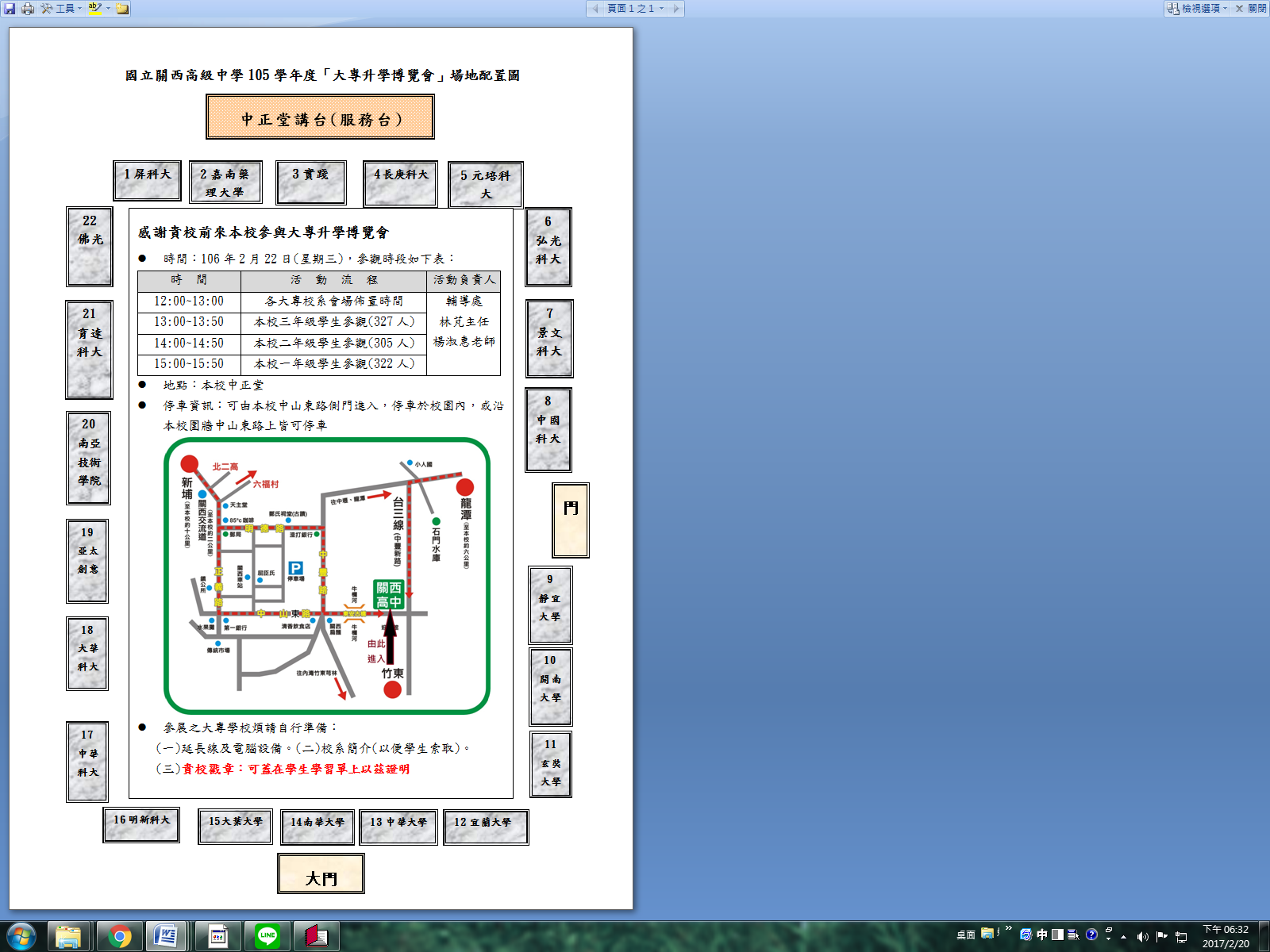 2、學生學習歷程平台：
(1)導師帳號已重新設置完成。
(2)請同仁鼓勵學生多加使用。
(3)本學期於指定欄位登錄3筆當學期學習活動紀錄即可獲得嘉獎一次。3、家庭訪問相關人員交通補助：（1）、依據「國立關西高級中學105學年度親職教育活動之『家庭訪問相關人員交通費補助』實施辦法」（2）、家訪前：填寫申請表；家訪完成後：填寫紀錄表，以執行經費核銷。若已執行完者，請填寫紀錄表，另簽處理。（3）、相關交通費參考(關西出發，新竹客運單程票價 (元))4、生涯輔導活動
(1)、大專升學博覽會：106/2/22(三)(2)、大學個人申請模擬面試：106/3/21(三)(3)、技專書審製作及模擬面試講座：106/5/15(一)第2~4節(4)、大學指考選填志願輔導：106/6/1(四)(5)、技專模擬面試：106/6/6(二)三丙、三丁、家三2）、106/6/7(三)園三、畜三、工三5、親職教育講座：(1)、說親子關係修復之旅：06/3/9(三)9:30-12:30(2)、冒險中建立生命力：106/3/15(三)13:00-15:00(導師會議之後)(3)、鋼索上的家庭：106/4/5(三)9:30-12:30(4)、親師溝通與情緒行為輔導：106/4/19(三)9:30-12:30 (三)提案討論：1、本校簡章DM增印3000份：內容是否有需要修正，請討論。時  間活  動  流  程活動負責人~各大專校系會場佈置時間輔導處林芃主任楊淑惠老師13:00~本校三年級學生參觀(327人)輔導處林芃主任楊淑惠老師14:00~本校二年級學生參觀(305人)輔導處林芃主任楊淑惠老師15:00~本校一年級學生參觀(322人)輔導處林芃主任楊淑惠老師新埔湖口新豐竹北芎林橫山竹東北埔峨眉五峰內灣尖石36 9013053414959839510898107